Положениео совете профилактики правонарушений несовершеннолетних МОБУ «СОШ №3»Общие положенияСовет профилактики правонарушений несовершеннолетних (далее Совет профилактики) создается и действует на базе школы с целью организации осуществляется и контроля за деятельностью образовательного учреждения в сфере профилактики правонарушений несовершеннолетних.Совет профилактики объединяет усилия администрации (школы, педагогов, родителей или лиц их заменяющих) общественных организаций для обеспечения эффективности процесса профилактики правонарушений.Совет профилактики осуществляет свою деятельность в соответствии с действующим законодательством РФ, Конвенции ООН «О правах ребенка»; Уставом школы, нормативными документами КДНиЗП и приказами директора школы.Задачи Совета профилактики:Анализ эффективности организуемой работы по профилактике правонарушений.Создание системы и организация работы по профилактике правонарушений.Осуществление регулярного контроля за исполнением решений Совета профилактики правонарушений несовершеннолетних и реализацией плана профилактической работы педагогическим коллективом школы.Структура и организация работы совета профилактикиСовет профилактики школы образуется в следующем составе:Председатель Совета профилактики – директор школы.Заместитель председателя Совета профилактики – заместитель директора по ВР.Секретарь Совета профилактики.Члены Совета профилактики: учителя, родители, старшеклассники.В работе совета профилактики могут принимать участие медицинские работники, инспектор органов внутренних дел, помощник прокурора, представители местной администрации (в качестве приглашённых).Руководство работой Совета профилактики осуществляет председатель совета – директор школы.Заседание Совета профилактики проводится не реже одного раза в месяц.Решения Совета принимается путем голосования (большинством голосов).Ход заседания Совета профилактики и принимаемые решения протоколируются.Численный и поименный состав Совета профилактики утверждается на Педагогическом совете и оформляется приказом директора школы на каждый день.Содержание и форма работы совета профилактикиОрганизация методической работы с учителями школы по обучению их формам и методам воспитательной работы с отдельными учащимися, их родителями или лицами их заменяющими.Рассмотрение вопроса о состоянии работы по профилактике правонарушений по классам в школе.Рассмотрение вопросов о нарушении устава школы о противоправных действиях несовершеннолетних.Коррекция педагогических позиций родителей или лиц их заменяющих, уклоняющихся от воспитания детей или отрицательно влияющих на них.Осуществление межведомственного взаимодействия ОВД, ОДН, КДНиЗП, Центр семьи. Рассмотрение и обсуждение исходящих от них документов и информации по вопросам выносимых на заседания.Изучение и анализ состояния правонарушений и преступности среди учащихся, состояния воспитательной и профилактической работы, направленной на их предупреждение. Рассмотрение персональных дел учащихся - нарушителей порядка. Осуществление контроля за поведением подростков, состоящих на учете в ОДН, СОП, УПК.Выявление трудновоспитуемых учащихся и родителей, не выполняющих своих обязанностей по воспитанию и обучению детей. В необходимых случаях постановка вопроса о привлечении таких родителей к установленной Законом ответственности перед соответствующими государственными и общественными организациями.Вовлечение подростков, склонных к правонарушениями, в спортивные секции, в кружки технического и художественного творчества.Права и обязанности совета профилактикиСовет профилактики обязан:Приглашать на заседание Совета профилактики по рассмотрению персональных дел учащихся родителей этих учащихся или лиц их заменяющих.Осуществлять консультационно-информационную деятельность для коллектива учителей и родителей.Контролировать исполнение принимаемых решений.Анализировать свою деятельность, выступать с отчетом о ее результатах на Педсоветах не реже 2-х раз в год.Совет профилактики имеет право:Давать индивидуальные и коллективные рекомендации учителям, родителям по вопросам коррекции поведения подростков и проведения профилактической работы с ними.Ходатайство перед ОДН о принятии мер общественного воздействия в установленном законом порядке в отношении учащихся и их родителей или лиц их заменяющих.Ответственность совета профилактикиСовет профилактики несёт ответственность за правильность оформления документов (протоколов заседаний, ходатайств) и законность принимаемых решений.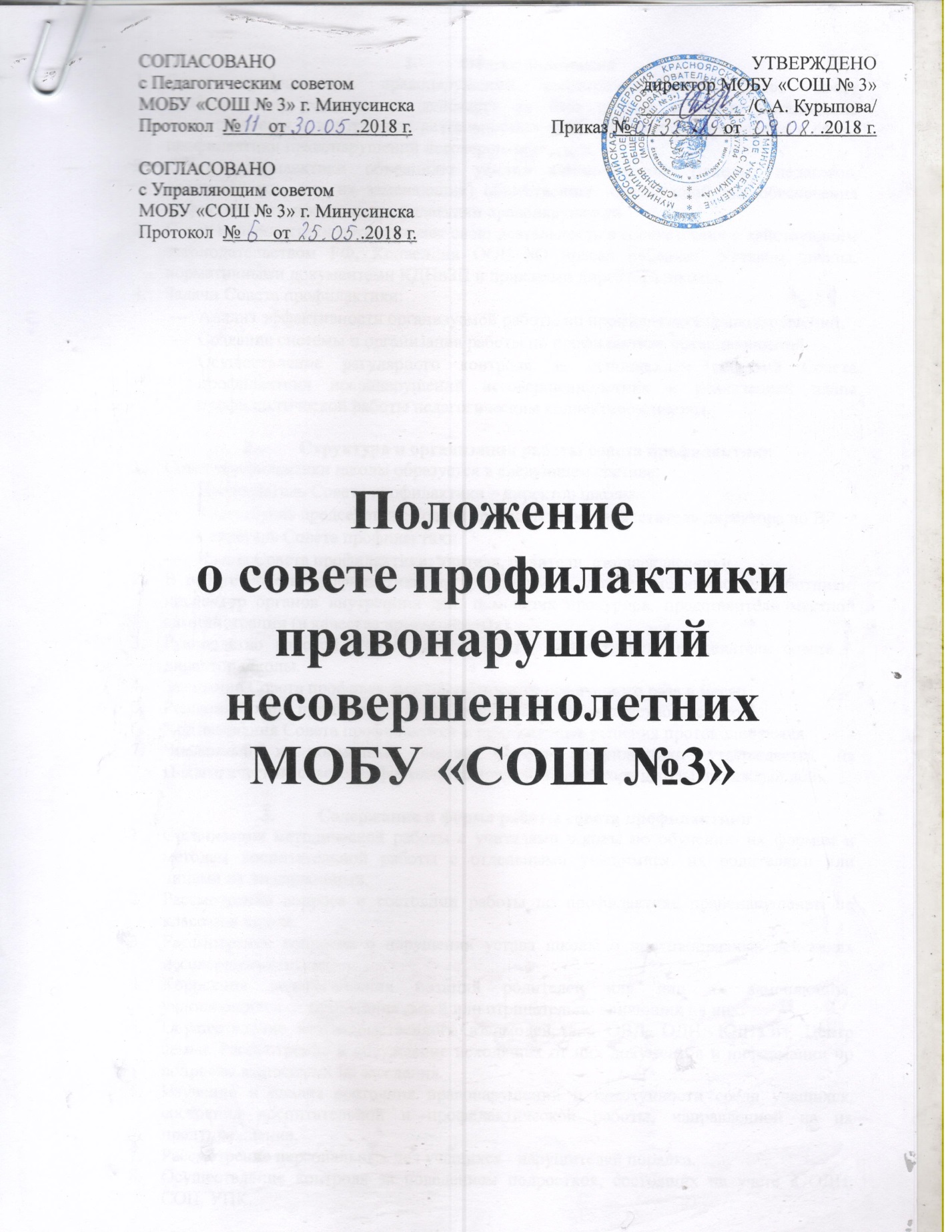 СОГЛАСОВАНО                                                          с Педагогическим  советом                                          МОБУ «СОШ № 3» г. Минусинска                         Протокол  №      от               .2018 г.                               УТВЕРЖДЕНОдиректор МОБУ «СОШ № 3»                                        ___________ /С.А. Курыпова/Приказ №                    от                 .2018 г.СОГЛАСОВАНО                                                          с Управляющим советом МОБУ «СОШ № 3» г. Минусинска                         Протокол  №       от               .2018 г.                               